Purpose of this Equipment:  To safely store flammable liquids in centralized area.Federal Supply Class:  7125General Operating Specifications:Dimensions: 2R00-A (30 gallon) capacity: 43 inches long / wide,18 inches deep, 44 inches high.2R00-B (45 gallon) capacity: 43 inches long / wide, 18 inches deep, 65 inches high.2R00-C (60 gallon) capacity: 34 inches long / wide, 34 inches deep, 65 inches high.Salient Characteristics that shall be provided:Double-walled, minimum 18 gauge steelAdjustable leveling feetBuilt-in grounding connector for a secure ground wire connectionDual vents with integral metal flash arresters to prevent accidental ignitionLiquid-tight 2 inch bottom well to prevent leakageSelf-closing doors with a 3 point closure mechanism with lock and keysAdjustable shelves for various sized containersIndustry Standards / Requirement(s):Industry Standards:  Requires compliance with the Occupational Safety and Health Administration (OSHA) standard 1910.106, flammable and combustible liquids, and the National Board of Fire Underwriters flammable and combustible liquid code 30 as recommended by the National Fire Protection Association (NFPA). Warranty period shall be for (1) year from date of delivery/installation against defective material and workmanship and shall include parts, service and labor.Information Technology requirements:  N / AColor Requirement(s):  Safety yellow with red lettering.Electrical Requirements:  N / AStandard Contractor Requirements:Must be shipped ready to use.Information to be provided by the Contractor to the commissary at the time of delivery:Commercial Point of Contact for ServiceInstallation and Operating InstructionsParts List.Special Coordinating / Safety Instructions:   Store:  This cabinet(s) should be placed outside at least 50 feet from the commissary building or as directed by the local installation Fire Department.STORE ORDER REQUESTSTORE NAME: __________________________    DODAAC: ____________________30 gallon: _____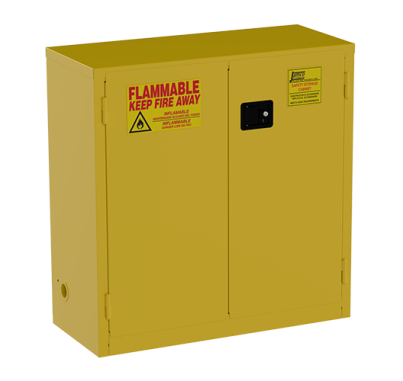 45 gallon: _____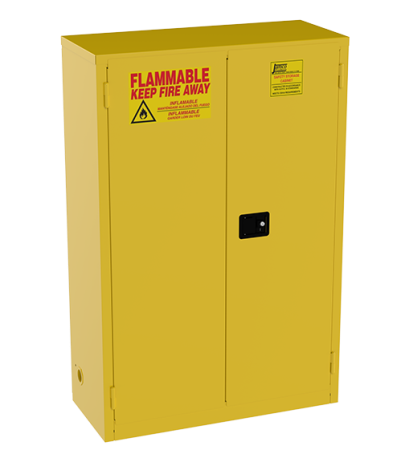 60 gallon: _____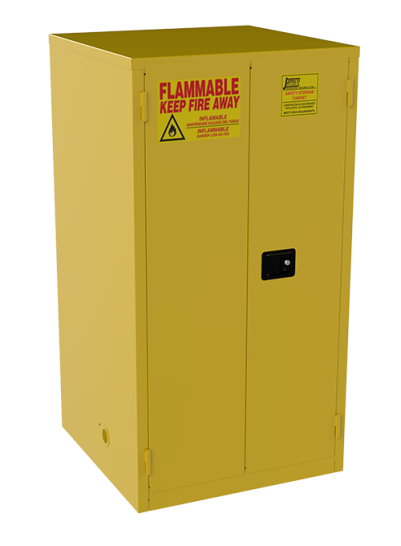 